MUELLE DE SAN LUIS LA HERRADURAOtra fuente de turismo en la comunidad es el muelle de san luís la herradura en el cual  habitantes de la comunidad trabajan y venden mariscos  y  otras clases de comida  pero lo que mas atrae a los turistas son los mariscos  mas los que son extraídos  del mismo municipio ya que esta ubicada a los linderos del estero Jaltepec el cual es una fuente de extracción de mariscos para los habitantes de la comunidad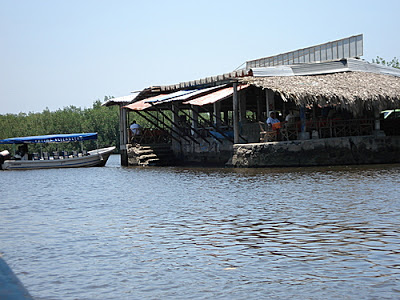 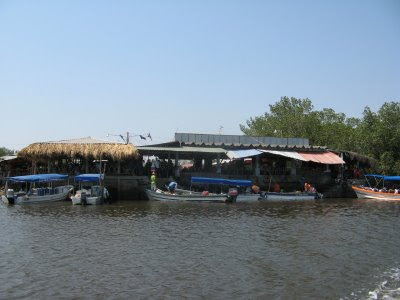 TALVES NO EL MEJOR MUELLE EN EL SALVADOR, PERO SI EL MAS ACOGEDOR (SLH)La Costa Del SolUna gran fuente de turismo  de san luís la herradura es  la zona de la costa del sol ya que ese lugar es  uno de los más visitados por los salvadoreños y por los turistas  extranjeros  ya que cuenta con mucho  lugares muy lindos  donde los turistas se sienten a gusto y pueden pasar un buen ratoLa costa del sol  está ubicada al sur del municipio de san luís la herradura está rodeada de  estero y el mar por eso es que es mas llamativa por los turistas cuenta con una gran variedad de hoteles y lugares donde los turistas pueden pasar un buen momento en familia  divertirse ya que en sus hermosas  playas   los turistas se divierten al máximo 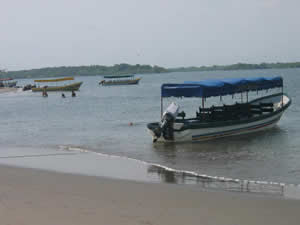 PASEOS EN LANCHA, MUY ATRACTIVO, ¡¡SE UN TURISTA EN TU PROPIA TIERRA!!La puntilla es una belleza que le permite disfrutar de un paisaje natural, agradable clima y sobre todo tenemos una playa de arena grisácea y suaves olas, donde disfrutar con toda la familia es un placer la transparencia de sus aguas y la extensión de la ribera arenosa se presta para largas y reconfortantes caminatas, siendo acta para el baño, sus aguas son de temperatura cálida que recibe la influencia marina.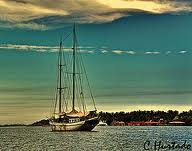 Uno de los Hoteles que mas frecuentan los turistas extranjeros y nacionales  es el hotel bahía del sol  un lugar donde  las personas pueden pasar un  agradable momento con su familia y amigos 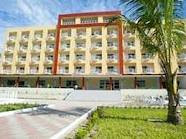 FIESTAS PATRONALES MAS IMPORTANTES DEL MUNICIPIO DE SAN LUIS LA HERRADUERA.En Honor al santo Patrono San Luis Gonzaga del 14 al 25 de febrero de de cada añoCelebración del día del pescador, del 28 al 30 de Septiembre de cada año